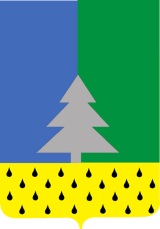 Советский районХанты-Мансийский автономный округ – ЮграАдминистрация сельского поселения Алябьевский« 27 » ноября  2018 г.						                                      № 313О муниципальной программе «Проведение капитального ремонта многоквартирных домов сельского поселения Алябьевский»В соответствии с Бюджетным кодексом Российской Федерации, Федеральным законом от 06.10.2003 № 131-ФЗ «Об общих принципах организации местного самоуправления в Российской Федерации», Уставом сельского поселения Алябьевский, постановлением администрации сельского поселения Алябьевский от 30.10.2018 № 283 «О модельной муниципальной программе сельского поселения Алябьевский, Порядке формирования, утверждения и реализации муниципальных программ сельского поселения Алябьевский»:Утвердить муниципальную программу «Проведение капитального ремонта многоквартирных домов сельского поселения Алябьевский».Признать утратившим силу:Постановление  Администрации сельского поселения Алябьевский от 29.10.2014 г. № 215 «Об утверждении муниципальной программы «По проведению капитального ремонта многоквартирных домов сельского поселения Алябьевский на 2015 – 2017 годы».Постановление  Администрации сельского поселения Алябьевский от 07.04.2015 № 101  «О внесении изменений в постановление Администрации сельского поселения Алябьевский от 29.10.2014 г. № 215 «Об утверждении муниципальной программы «По проведению капитального ремонта многоквартирных домов сельского поселения Алябьевский на 2015 – 2017 годы».Постановление  Администрации сельского поселения Алябьевский от 25.10.2016 № 209  «О внесении изменений в постановление Администрации сельского поселения Алябьевский от 29.10.2014 г. № 215 «Об утверждении муниципальной программы «По проведению капитального ремонта многоквартирных домов сельского поселения Алябьевский на 2015 – 2017 годы».Постановление  Администрации сельского поселения Алябьевский от 25.10.2017 № 210  «О внесении изменений в постановление Администрации сельского поселения Алябьевский от 29.10.2014 г. № 215 «Об утверждении муниципальной программы «По проведению капитального ремонта многоквартирных домов сельского поселения Алябьевский на 2015 – 2017 годы».Опубликовать настоящее постановление в периодическом издании органов местного самоуправления сельского поселения Алябьевский бюллетень «Алябьевский вестник» и разместить на официальном сайте сельского поселения Алябьевский.Настоящее постановление вступает в силу с 01 января 2019 года.Контроль исполнения настоящего постановления оставляю за собой.Глава сельского поселения Алябьевский						Ю.А. КочуроваПриложение к постановлению Администрации сельского поселения Алябьевский от  27.11.2018г. № 313МУНИЦИПАЛЬНАЯ  ПРОГРАММА«ПРОВЕДЕНИЕ КАПИТАЛЬНОГО РЕМОНТА МНОГОКВАРТИРНЫХ ДОМОВ СЕЛЬСКОГО ПОСЕЛЕНИЯ АЛЯБЬЕВСКИЙ»Паспорт муниципальной  программы Раздел 1.  О стимулировании инвестиционной и инновационной деятельности, развитие конкуренции и негосударственного сектора экономики.1.1.Муниципальной программой не предусмотрены мероприятия по формированию благоприятной деловой среды.1.2. Муниципальной программой не предусмотрены мероприятия инвестиционные проекты1.3.Муниципальной программой не предусмотрены мероприятия по развития конкуренции.Раздел 2. Механизм реализации программы.Исполнителем программы является Администрация сельского поселения Алябьевский.К участию в реализации Программы привлекаются:- специализированные подрядные организации (по согласованию).Администрация сельского поселения Алябьевский:- формирует технические задания на разработку мероприятий;- осуществляет контроль за реализацией Программы; - представляет отчет о реализации Программы.Ответственные исполнители муниципальной программы и должностные лица, ответственные за формирование, утверждение и реализацию муниципальных программ:несут ответственность (дисциплинарную, гражданско-правовую
и административную), в том числе за достижение показателей, предусмотренных соглашениями о предоставлении субсидий из федерального бюджета, бюджета
Ханты-Мансийского автономного округа - Югры бюджету сельского поселения Алябьевский; достижение целевых показателей муниципальной программы; своевременную и качественную реализацию муниципальной программы;разрабатывают в пределах своих полномочий проекты муниципальных правовых актов сельского поселения Алябьевский, необходимых для реализации муниципальной программы;обеспечивают исполнение мероприятий муниципальной программы;  проводит мониторинг выполнения муниципальной программы и ежеквартально предоставляют в Уполномоченный орган информацию о реализации муниципальной программы по форме согласно приложению 1 к настоящему Порядку, в срок до 10 числа месяца, следующего за отчетным кварталом; ежегодно предоставляют в Уполномоченный орган отчет о реализации муниципальной программы в порядке, установленном распоряжением администрации сельского поселения Алябьевский;ежегодно проводят оценку эффективности реализации муниципальной программы в порядке, установленном постановлением администрации сельского поселения Алябьевский;организуют размещение муниципальной программы в актуальной редакции, информации о реализации муниципальной программы на официальном сайте
сельского поселения Алябьевский, на общедоступном информационном ресурсе стратегического планирования в информационно-телекоммуникационной сети «Интернет»;направляют уведомления и предоставляют отчетность в Министерство экономического развития Российской Федерации посредством ГАИС «Управление».Уполномоченный орган, при необходимости, вправе запрашивать
у ответственных исполнителей муниципальной программы дополнительную информацию о реализации мероприятий муниципальной программы.Таблица 1Целевые показатели результатов муниципальной программыТаблица 2Перечень основных мероприятий ПрограммыТаблица 4 Характеристика основных мероприятий муниципальной программы, их связь с целевыми показателямиПОСТАНОВЛЕНИЕНаименование муниципальной программыМуниципальная программа «Проведение капитального ремонта многоквартирных домов сельского поселения Алябьевский» (далее программа)Дата утверждения муниципальной программы (наименование и номер муниципального правового акта) *Постановление от 27.11.2018 № 313Разработчик муниципальной программыАдминистрация сельского поселения АлябьевскийОтветственный исполнитель муниципальной программыАдминистрация сельского поселения АлябьевскийЦели муниципальной программыУлучшение технического состояния  многоквартирных домов, повышение энергетической эффективностиЗадачи муниципальной программысоздание безопасных и благоприятных условий проживания граждан;проведение капитального ремонта многоквартирных домов, приведение в нормативное состояние и соответствие установленным санитарным и техническим правилам и нормам инженерных сетей, строительных конструкций и элементов жилых зданий, существенное повышение энергетической эффективности многоквартирных домов.Основные мероприятияКапитальный ремонт многоквартирных  жилых домовСодействие проведению капитального ремонта многоквартирных домовЦелевые показатели муниципальной программыСнижение  уровня  физического  износа  многоквартирных домов с физическим износом от 31 до 70 процентов  на  0,5%.                                         Сроки реализации муниципальной программы(разрабатывается на срок от трех лет)2019 – 2025 годы и на период до 2030 годаПараметры финансового обеспечения муниципальной программы    Общий объем финансирования программы составляет  3 288,0 тыс. руб., в том числе:2019 год – 274,0 тыс. руб.;2020 год – 274,0 тыс. руб.;2021 год – 274,0  тыс. руб.;2022 год – 274,0  тыс. руб.;2023 год - 274,0  тыс. руб.;2024 год – 274,0  тыс. руб.;2025 год – 274,0   тыс. руб.;2026-2030 годы –  1 644,0 тыс. руб.                                                                                                           №п/п Наименование      целей и задачНаименование показателей результатовБазовый показатель на начало реализации программыЗначение показателя по годамЗначение показателя по годамЗначение показателя по годамЗначение показателя по годамЗначение показателя по годамЗначение показателя по годамЗначение показателя по годамЗначение показателя по годамЦелевое значение показателя на момент окончания действия программы                                                                                                           №п/п Наименование      целей и задачНаименование показателей результатовБазовый показатель на начало реализации программы2019 год2020 год2021 год2022 год2023 год2024 год2025 год2026-2030 годЦелевое значение показателя на момент окончания действия программы1.Улучшение технического состояния многоквартирных домовУвеличение доли общей площади многоквартирных домов, в которых проведен комплексный капитальный ремонт (в %)00,1%0,3%0,5%0,5%0,5%0,5%0,5%0,5%0,5%№ п/пМероприятия ПрограммыИсполнителиИсполнителиИсточники финансированияФинансовые затраты на реализацию,тыс. рублейФинансовые затраты на реализацию,тыс. рублейФинансовые затраты на реализацию,тыс. рублейФинансовые затраты на реализацию,тыс. рублейФинансовые затраты на реализацию,тыс. рублейФинансовые затраты на реализацию,тыс. рублейФинансовые затраты на реализацию,тыс. рублейФинансовые затраты на реализацию,тыс. рублейФинансовые затраты на реализацию,тыс. рублейФинансовые затраты на реализацию,тыс. рублейФинансовые затраты на реализацию,тыс. рублейФинансовые затраты на реализацию,тыс. рублейФинансовые затраты на реализацию,тыс. рублей№ п/пМероприятия ПрограммыИсполнителиИсполнителиИсточники финансированияВсегоВ                    том числе по годамВ                    том числе по годамВ                    том числе по годамВ                    том числе по годамВ                    том числе по годамВ                    том числе по годамВ                    том числе по годамВ                    том числе по годамВ                    том числе по годамВ                    том числе по годамВ                    том числе по годамВ                    том числе по годам№ п/пМероприятия ПрограммыИсполнителиИсполнителиИсточники финансированияВсего2019 г.2020 г.2021 г.2022 г.2023 г.2024 г2024 г2024 г2025 г2025 г2025 г2026-2030 гг1.Цель Улучшение технического состояния многоквартирных домов, повышение их энергетической эффективностиЦель Улучшение технического состояния многоквартирных домов, повышение их энергетической эффективностиЦель Улучшение технического состояния многоквартирных домов, повышение их энергетической эффективностиЦель Улучшение технического состояния многоквартирных домов, повышение их энергетической эффективностиЦель Улучшение технического состояния многоквартирных домов, повышение их энергетической эффективностиЦель Улучшение технического состояния многоквартирных домов, повышение их энергетической эффективностиЦель Улучшение технического состояния многоквартирных домов, повышение их энергетической эффективностиЦель Улучшение технического состояния многоквартирных домов, повышение их энергетической эффективностиЦель Улучшение технического состояния многоквартирных домов, повышение их энергетической эффективностиЦель Улучшение технического состояния многоквартирных домов, повышение их энергетической эффективностиЦель Улучшение технического состояния многоквартирных домов, повышение их энергетической эффективностиЦель Улучшение технического состояния многоквартирных домов, повышение их энергетической эффективностиЦель Улучшение технического состояния многоквартирных домов, повышение их энергетической эффективностиЦель Улучшение технического состояния многоквартирных домов, повышение их энергетической эффективностиЦель Улучшение технического состояния многоквартирных домов, повышение их энергетической эффективностиЦель Улучшение технического состояния многоквартирных домов, повышение их энергетической эффективностиЦель Улучшение технического состояния многоквартирных домов, повышение их энергетической эффективности    1.1.Задача 1. Создание безопасных и благоприятных условий проживания гражданЗадача 1. Создание безопасных и благоприятных условий проживания гражданЗадача 1. Создание безопасных и благоприятных условий проживания гражданЗадача 1. Создание безопасных и благоприятных условий проживания гражданЗадача 1. Создание безопасных и благоприятных условий проживания гражданЗадача 1. Создание безопасных и благоприятных условий проживания гражданЗадача 1. Создание безопасных и благоприятных условий проживания гражданЗадача 1. Создание безопасных и благоприятных условий проживания гражданЗадача 1. Создание безопасных и благоприятных условий проживания гражданЗадача 1. Создание безопасных и благоприятных условий проживания гражданЗадача 1. Создание безопасных и благоприятных условий проживания гражданЗадача 1. Создание безопасных и благоприятных условий проживания гражданЗадача 1. Создание безопасных и благоприятных условий проживания гражданЗадача 1. Создание безопасных и благоприятных условий проживания гражданЗадача 1. Создание безопасных и благоприятных условий проживания гражданЗадача 1. Создание безопасных и благоприятных условий проживания гражданЗадача 1. Создание безопасных и благоприятных условий проживания граждан1.1.1.Капитальный ремонт многоквартирных  жилых домовКапитальный ремонт многоквартирных  жилых домовАдминистрация сельского поселения Алябьевский, предприятия, учреждения с.п. Алябьевский, и население с.п. Алябьевский.Бюджет с.п. Алябьевский0000000000000Итого по задаче 1Итого по задаче 10000000000000в т. ч. по источникам финансированияв т. ч. по источникам финансированияБюджет с.п. Алябьевский0000000000000Бюджет ХМАО-Югры0000000000000Средства собственников00000000000001.2.Задача 2. Проведение капитального ремонта многоквартирных домов и приведение в нормативное состояние и соответствие установленным санитарным и техническим правилам и нормам инженерных сетей, строительных конструкций и элементов жилых зданий, существенное повышение энергетической эффективности многоквартирных домов.Задача 2. Проведение капитального ремонта многоквартирных домов и приведение в нормативное состояние и соответствие установленным санитарным и техническим правилам и нормам инженерных сетей, строительных конструкций и элементов жилых зданий, существенное повышение энергетической эффективности многоквартирных домов.Задача 2. Проведение капитального ремонта многоквартирных домов и приведение в нормативное состояние и соответствие установленным санитарным и техническим правилам и нормам инженерных сетей, строительных конструкций и элементов жилых зданий, существенное повышение энергетической эффективности многоквартирных домов.Задача 2. Проведение капитального ремонта многоквартирных домов и приведение в нормативное состояние и соответствие установленным санитарным и техническим правилам и нормам инженерных сетей, строительных конструкций и элементов жилых зданий, существенное повышение энергетической эффективности многоквартирных домов.Задача 2. Проведение капитального ремонта многоквартирных домов и приведение в нормативное состояние и соответствие установленным санитарным и техническим правилам и нормам инженерных сетей, строительных конструкций и элементов жилых зданий, существенное повышение энергетической эффективности многоквартирных домов.Задача 2. Проведение капитального ремонта многоквартирных домов и приведение в нормативное состояние и соответствие установленным санитарным и техническим правилам и нормам инженерных сетей, строительных конструкций и элементов жилых зданий, существенное повышение энергетической эффективности многоквартирных домов.Задача 2. Проведение капитального ремонта многоквартирных домов и приведение в нормативное состояние и соответствие установленным санитарным и техническим правилам и нормам инженерных сетей, строительных конструкций и элементов жилых зданий, существенное повышение энергетической эффективности многоквартирных домов.Задача 2. Проведение капитального ремонта многоквартирных домов и приведение в нормативное состояние и соответствие установленным санитарным и техническим правилам и нормам инженерных сетей, строительных конструкций и элементов жилых зданий, существенное повышение энергетической эффективности многоквартирных домов.Задача 2. Проведение капитального ремонта многоквартирных домов и приведение в нормативное состояние и соответствие установленным санитарным и техническим правилам и нормам инженерных сетей, строительных конструкций и элементов жилых зданий, существенное повышение энергетической эффективности многоквартирных домов.Задача 2. Проведение капитального ремонта многоквартирных домов и приведение в нормативное состояние и соответствие установленным санитарным и техническим правилам и нормам инженерных сетей, строительных конструкций и элементов жилых зданий, существенное повышение энергетической эффективности многоквартирных домов.Задача 2. Проведение капитального ремонта многоквартирных домов и приведение в нормативное состояние и соответствие установленным санитарным и техническим правилам и нормам инженерных сетей, строительных конструкций и элементов жилых зданий, существенное повышение энергетической эффективности многоквартирных домов.Задача 2. Проведение капитального ремонта многоквартирных домов и приведение в нормативное состояние и соответствие установленным санитарным и техническим правилам и нормам инженерных сетей, строительных конструкций и элементов жилых зданий, существенное повышение энергетической эффективности многоквартирных домов.Задача 2. Проведение капитального ремонта многоквартирных домов и приведение в нормативное состояние и соответствие установленным санитарным и техническим правилам и нормам инженерных сетей, строительных конструкций и элементов жилых зданий, существенное повышение энергетической эффективности многоквартирных домов.Задача 2. Проведение капитального ремонта многоквартирных домов и приведение в нормативное состояние и соответствие установленным санитарным и техническим правилам и нормам инженерных сетей, строительных конструкций и элементов жилых зданий, существенное повышение энергетической эффективности многоквартирных домов.Задача 2. Проведение капитального ремонта многоквартирных домов и приведение в нормативное состояние и соответствие установленным санитарным и техническим правилам и нормам инженерных сетей, строительных конструкций и элементов жилых зданий, существенное повышение энергетической эффективности многоквартирных домов.Задача 2. Проведение капитального ремонта многоквартирных домов и приведение в нормативное состояние и соответствие установленным санитарным и техническим правилам и нормам инженерных сетей, строительных конструкций и элементов жилых зданий, существенное повышение энергетической эффективности многоквартирных домов.Задача 2. Проведение капитального ремонта многоквартирных домов и приведение в нормативное состояние и соответствие установленным санитарным и техническим правилам и нормам инженерных сетей, строительных конструкций и элементов жилых зданий, существенное повышение энергетической эффективности многоквартирных домов.1.2.1.Содействие проведению капитального ремонта многоквартирных домовСодействие проведению капитального ремонта многоквартирных домовАдминистрация сельского поселения Алябьевский, предприятия, учреждения с.п. Алябьевский, и население с.п. Алябьевский.Бюджет с. п. Алябьевский3288,0274,0274,0274,0274,0274,0274,0274,0274,0274,0274,0274,01370,0Итого по задаче 2Итого по задаче 23288,0274,0274,0274,0274,0274,0274,0274,0274,0274,0274,0274,01370,0в т. ч. по источникам финансированияв т. ч. по источникам финансированияБюджет с. п. Алябьевский3288,0274,0274,0274,0274,0274,0274,0274,0274,0274,0274,0274,01370,0Бюджет ХМАО-Югры0000000000000Средства собственников0000000000000Всего по программеВсего по программев т. ч. по источникам финансированияв т. ч. по источникам финансированияБюджет с. п. Алябьевский3288,0274,0274,0274,0274,0274,0274,0274,0274,0274,0274,0274,01370,0Бюджет ХМАО-Югры0000000000000Средства собственников0000000000000№ п/пОсновные мероприятияОсновные мероприятияОсновные мероприятияНаименование целевого показателя№ п/пОсновные мероприятияОсновные мероприятияОсновные мероприятияНаименование целевого показателя№ п/пНаименованиеСодержание (направления расходов)Реквизиты муниципального правового акта, наименование портфеля проектов (проекта)*Наименование целевого показателя12345Цель Улучшение технического состояния многоквартирных домов, повышение их энергетической эффективностиЦель Улучшение технического состояния многоквартирных домов, повышение их энергетической эффективностиЦель Улучшение технического состояния многоквартирных домов, повышение их энергетической эффективностиЦель Улучшение технического состояния многоквартирных домов, повышение их энергетической эффективностиЦель Улучшение технического состояния многоквартирных домов, повышение их энергетической эффективностиЗадача 1. Создание безопасных и благоприятных условий проживания гражданЗадача 1. Создание безопасных и благоприятных условий проживания гражданЗадача 1. Создание безопасных и благоприятных условий проживания гражданЗадача 1. Создание безопасных и благоприятных условий проживания гражданЗадача 1. Создание безопасных и благоприятных условий проживания граждан1.1.Капитальный ремонт многоквартирных  жилых домовПроведение капитальных ремонт многоквартирных  жилых домовЗакон ХМАО - Югры от 01.07.2013 N 54-оз (ред. от 31.03.2017) Об организации проведения капитального ремонта общего имущества в многоквартирных домахУлучшение технического состояния многоквартирных домовЗадача 2. Проведение капитального ремонта многоквартирных домов и приведение в нормативное состояние и соответствие установленным санитарным и техническим правилам и нормам инженерных сетей, строительных конструкций и элементов жилых зданий, существенное повышение энергетической эффективности многоквартирных домов.Задача 2. Проведение капитального ремонта многоквартирных домов и приведение в нормативное состояние и соответствие установленным санитарным и техническим правилам и нормам инженерных сетей, строительных конструкций и элементов жилых зданий, существенное повышение энергетической эффективности многоквартирных домов.Задача 2. Проведение капитального ремонта многоквартирных домов и приведение в нормативное состояние и соответствие установленным санитарным и техническим правилам и нормам инженерных сетей, строительных конструкций и элементов жилых зданий, существенное повышение энергетической эффективности многоквартирных домов.Задача 2. Проведение капитального ремонта многоквартирных домов и приведение в нормативное состояние и соответствие установленным санитарным и техническим правилам и нормам инженерных сетей, строительных конструкций и элементов жилых зданий, существенное повышение энергетической эффективности многоквартирных домов.Задача 2. Проведение капитального ремонта многоквартирных домов и приведение в нормативное состояние и соответствие установленным санитарным и техническим правилам и нормам инженерных сетей, строительных конструкций и элементов жилых зданий, существенное повышение энергетической эффективности многоквартирных домов.2.1.Содействие проведению капитального ремонта многоквартирных домовВзносы за капитальный ремонт многоквартирных домов находящиеся в муниципальной собственностиЗакон ХМАО - Югры от 01.07.2013 N 54-оз (ред. от 31.03.2017) Об организации проведения капитального ремонта общего имущества в многоквартирных домахУлучшение технического состояния многоквартирных домов